know and be able to                                                       Ch. 9 DEVELOPMENTKNOW: You should be able to define all these terms and give examples for each. Bolded terms also show up in APES.Air PollutionBiofuelBrandt LineCapitalismClean Air ActCommunismComparative AdvantageCoreCore-Periphery ModelDependency TheoryDevelopmentDeveloping CountryDeveloped CountryEconomic IndicatorsEconomic DevelopmentFair TradeGender EquityGlobal EconomicsGlobalizationGross Domestic ProductGross National IncomeGross National ProductHuman Development IndexIHDIInfrastructureLandfillsLess Developed CountryLiteracy RateMillennium Development GoalsMore Developed CountryNatural GasNeo-ColonialismNon-Governmental OrganizationsNuclear EnergyOilPeripheryPrimary SectorProductivityQuaternary SectorRaw Material Recycling Rostow’s Stages Of DevelopmentSecondary SectorSemi-PeripherySmogSolar EnergySustainable DevelopmentSupranationalismSustainabilityTertiary SectorTransnational CorporationUnderemploymentWallerstein, EmmanuelWorld System Theory World BankBE ABLE TO: Read through these objectives before the test, if you know with confidence you can fully explain and meet each of these objectives, then you are ready for the test.Explain social and economic measures of development.Analyze spatial patterns of economic and social development by looking at Models like Rostow’s Stage of Economic Growth and Wallerstein’s World Systems Theory.Evaluate the role of women in economic development and gender equity in the workforce.Describe how the Human Development Index is a composite measure used to show spatial variation in levels of development.Define and apply measure of social and economic development including GNI, sectoral structure of an economy, income distribution, fertility rates, infant mortality rates, access to health care and literate rates.Analyze the causes and consequences of international trade and growing interdependence on the world economy.Analyze sustainability issues related to industrialization and development.Explain how international trade and trading blocs (e.g. EU, NAFTA) have become more important as a result of globalization.Ch. 9 Development Using figure 9-1 list the 4 developed regions of the world: List the developing regions of the world: How does the United Nations (UN) determine the Human Development Index (HDI)?Which type of countries typically have the highest HDI? Which type of countries typically have the lowest HDI?Define GNI, PPP and GDP. Point out an average GDP for an MDC and an average GDP for an LDC:Define productivity & explain how it applies to development. Why do workers in developed countries produce more with less effort?Define IHDI. What nonessential consumer goods do geographers study to measure development?What is the health indicator contributing to HDI? What are 2 factors that are used to determine access to knowledge?Briefly describe the 2 factors that make up quantity of schooling and 2 factors that make up quality of schoolingBriefly explain why there are variations in the level of development within countriesIdentify the major factor that keeps a country from achieving a higher level of development? Define GII & identify the 3 measures used to determine GII. What 4 regions have the highest level of GII & why? Identify the 3 largest non-renewable resources that make up the majority of the world’s energyIdentify the 3 principal types of consumption of energy in the United StatesIn which countries is most of the coal production distributed? Natural gas production? Petroleum production distributed? Use maps.Describe the 5 challenges in using nuclear energy: Identify the challenges to increasing alternative energy: Hydroelectric power, Biomass, Wind, Geothermal, Nuclear fusion.Define passive solar energy and active solar energy. Explain why developing countries are the largest & fastest growing market for photovoltaic cellsDefine the self sufficiency approach to development and give an example of a country that used this approachWhat are the main problems with the self sufficiency approach? Explain the development through international trade approach to developmentIdentify & explain the 5 stages of W.W. Rostow’s model of development. Explain how each of the following used the international trade approach to develop: Petroleum-rich Persian Gulf States and The Four Asian Dragons:Explain two problems with the international trade approach of development. What are some triumphs of the ITA?What is the WTO & it’s role in international development?Define foreign direct investment (FDI). What are the 2 main sources for financing development in LDCs & what are the challenges for each? Define structural adjustment program and austerityDefine microfinance & provide an example of its successWhat is the general purpose of the UN’s Millennium Development Goals (use table 9-1 for help)Explain Wallerstein’s world systems analysis or core-periphery modelmapping skills					South and East AsiaCAPITALS FOR ALL COUNTRIES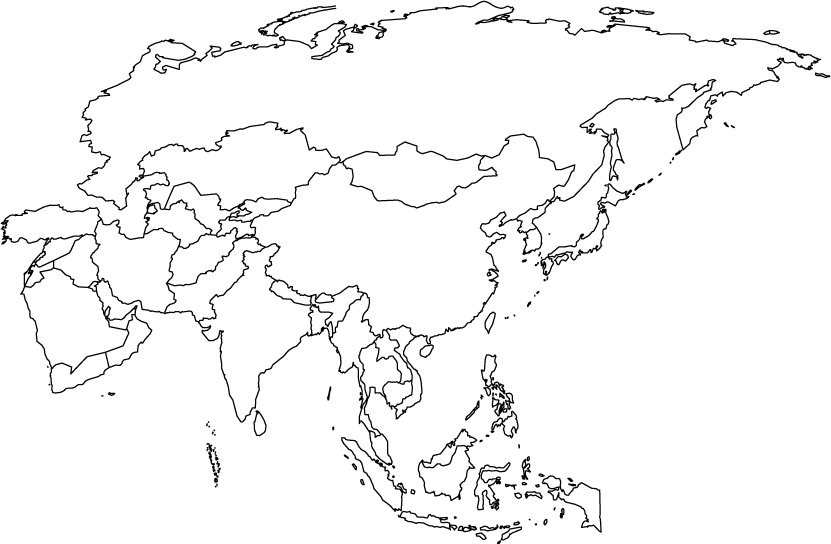 